Maths, Numération.Exercice 1 : Ecris les nombres dictés.Exercice 2 : Ecris le résultat des opérations dictées.Exercice 3 : Dessine les nombres demandés. Paquets de 10 ou Barres de 10. Exercice 4 : Range chaque série de nombres dans l’ordre croissant. 36 – 30 – 42 – 50 – 24 – 12 – 09 – 40 ___ < ___ < ___ < ___ < ___ < ___ < ___ < ___ 36 – 40 – 20 – 39 – 48 – 14 – 41 – 35 ___ < ___ < ___ < ___ < ___ < ___ < ___ < ___ Exercice 5 : Décompose chaque nombre. Ex : 17 = 10 + 7 		43 = ___ + ___		15 = ___ + ___ 49 = ___ + ___		9 = ___ + ___		12 = ___ + ___38 = ___ + ___		21 = ___ + ___		34 = ___ + ___Exercice 6 : Fais les calculs demandés. 24 + 9 = ___		38 + 9 = ___		16 + 9 = ___16 + 11 = ___		29 + 11 = ___		40 + 11 = ___27 + 5 = ___		39 + 5 = ___		12 + 5 = ___6 + 14 = ___		32 + 14 = ___		28 + 14 = ___Exercice 7 : Entour le nombre le plus GRAND de chaque série. Prénom : _____________Date : _____________a.b.c.d.e.f.a.b.c.d.e.f.Ex : 244229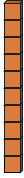 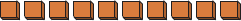 471650